COLEGIO EMILIA RIQUELME  GUIA DE TRABAJOACTIVIDAD VIRTUAL SEMANA DEL 11 AL 15 DE MAYOCOLEGIO EMILIA RIQUELME  GUIA DE TRABAJOACTIVIDAD VIRTUAL SEMANA DEL 11 AL 15 DE MAYOCOLEGIO EMILIA RIQUELME  GUIA DE TRABAJOACTIVIDAD VIRTUAL SEMANA DEL 11 AL 15 DE MAYO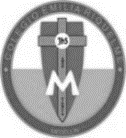 Asignatura: Grado:   4°Docente: Estefanía LondoñoDocente: Estefanía LondoñoViernes, 15 de mayo del 2020   Agenda virtual:  Creación de diseño artístico.                              Unión con el área de urbanidad. DERECHOS DE AUTOREl derecho de autor es un conjunto de normas jurídicas y principios que afirman los derechos morales y patrimoniales que la ley concede a los autores. Cuando tu inventas algo sea un poema, una pintura, un dibujo, entre otros esa obra solo pertenece a ti, por eso debes poner tu nombre o firma. ACTIVIDADRealiza la siguiente cuadricula en tu cuaderno de artística, esta es una imagen que no posee autor, por eso la tomo, sin embargo, tú debes cambiar los colores y ponerle tu propio estilo. Cuando la realices debes ponerle tu firma. 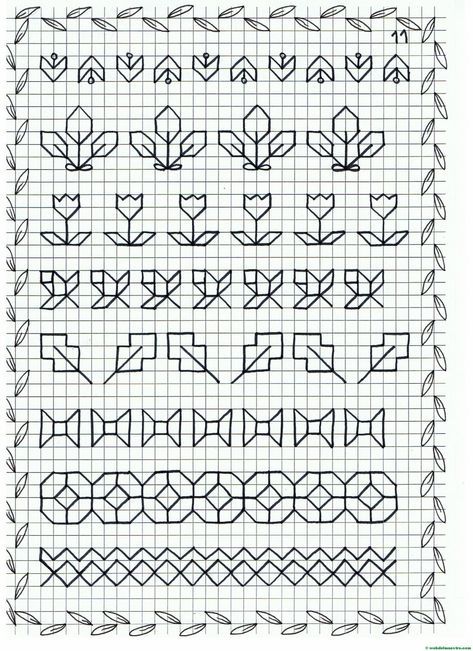 Viernes, 15 de mayo del 2020   Agenda virtual:  Creación de diseño artístico.                              Unión con el área de urbanidad. DERECHOS DE AUTOREl derecho de autor es un conjunto de normas jurídicas y principios que afirman los derechos morales y patrimoniales que la ley concede a los autores. Cuando tu inventas algo sea un poema, una pintura, un dibujo, entre otros esa obra solo pertenece a ti, por eso debes poner tu nombre o firma. ACTIVIDADRealiza la siguiente cuadricula en tu cuaderno de artística, esta es una imagen que no posee autor, por eso la tomo, sin embargo, tú debes cambiar los colores y ponerle tu propio estilo. Cuando la realices debes ponerle tu firma. Viernes, 15 de mayo del 2020   Agenda virtual:  Creación de diseño artístico.                              Unión con el área de urbanidad. DERECHOS DE AUTOREl derecho de autor es un conjunto de normas jurídicas y principios que afirman los derechos morales y patrimoniales que la ley concede a los autores. Cuando tu inventas algo sea un poema, una pintura, un dibujo, entre otros esa obra solo pertenece a ti, por eso debes poner tu nombre o firma. ACTIVIDADRealiza la siguiente cuadricula en tu cuaderno de artística, esta es una imagen que no posee autor, por eso la tomo, sin embargo, tú debes cambiar los colores y ponerle tu propio estilo. Cuando la realices debes ponerle tu firma. Viernes, 15 de mayo del 2020   Agenda virtual:  Creación de diseño artístico.                              Unión con el área de urbanidad. DERECHOS DE AUTOREl derecho de autor es un conjunto de normas jurídicas y principios que afirman los derechos morales y patrimoniales que la ley concede a los autores. Cuando tu inventas algo sea un poema, una pintura, un dibujo, entre otros esa obra solo pertenece a ti, por eso debes poner tu nombre o firma. ACTIVIDADRealiza la siguiente cuadricula en tu cuaderno de artística, esta es una imagen que no posee autor, por eso la tomo, sin embargo, tú debes cambiar los colores y ponerle tu propio estilo. Cuando la realices debes ponerle tu firma. 